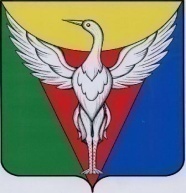 АДМИНИСТРАЦИЯ УЙСКО-ЧЕБАРКУЛЬСКОГО СЕЛЬСКОГО ПОСЕЛЕНИЯОКТЯБРЬСКОГО МУНИЦИПАЛЬНОГО РАЙОНАЧЕЛЯБИНСКОЙ ОБЛАСТИПОСТАНОВЛЕНИЕ  от  13.12.2017г.     №   80Об утверждении муниципальнойпрограммы « Благоустройствонаселенных пунктов Уйско-Чебаркульскогосельского поселенияОктябрьского муниципального районаЧелябинской области»на 2018 год         В соответствии с Бюджетным Кодексом Российской Федерации, в целях реализации Федерального Закона от 06.10.2003 г. №131-ФЗ «Об общих принципах организации местного самоуправления  в Российской Федерации», а также в целях повышения качества благоустройства территории сельского поселенияПОСТАНОВЛЯЕТ:1. Утвердить муниципальную программу «Благоустройство населенных пунктов Уйско-Чебаркульского сельского поселения Октябрьского муниципального района Челябинской области»  на 2018 год (Приложение).       2.Настоящее Постановление подлежит размещению на официальном сайте Уйско-Чебаркульского сельского поселения 3. Контроль за исполнением настоящего Постановления оставляю за собой.Глава Уйско-Чебаркульскогосельского поселения                                                                                                С.А. БочкарьПАСПОРТМуниципальной программы Уйско-Чебаркульского сельского поселения «Благоустройство населенных пунктов Уйско-Чебаркульского сельского поселения Октябрьского муниципального района Челябинской области» на 2018 год1.      ВведениеПрограмма «Благоустройство населенных пунктов  Уйско-Чебаркульского сельского поселения в 2018  году» разработана на основании Федерального закона от 06.10.2003 г. №131-ФЗ «Об общих принципах организации местного самоуправления в Российской Федерации»,  Устава Уйско-Чебаркульского сельского поселения Октябрьского муниципального района.При разработке программы учитывались предложения населения Уйско-Чебаркульского  сельского поселения  предприятий и организаций, находящихся на территории поселения по благоустройству территории поселения.2. Содержание проблемы и обоснование необходимости ее решения Благоустройству населенных пунктов  Уйско-Чебаркульского сельского поселения  необходимо уделить большое внимание, так как  территория Уйско-Чебаркульского сельского поселения   большая, на ней находится 3 населенных пункта и постоянно проживает около 1190 жителей.             3. Цель и задачи муниципальной  ПрограммыСоздание благоприятных условий для проживания и массового отдыха населения, благоустройство населенных пунктов  сельского поселения           Обустройство мест массового отдыха и спорта населения. 4. Ожидаемые результаты реализации муниципальной Программы     В результате реализации программных мероприятий произойдет:- увеличение количества урн и скамеек;- благоустройство мест массового отдыха населения;- привлечение молодежи к физкультуре и спорту;- уменьшение количества несанкционированных свалок и сухих деревьев;-  увеличение количества благоустроенных родников;- увеличение ограждений придомовых территорий и зон отдыха.5.      Финансовое обеспечение и сроки реализации  муниципальной Программы   Источником финансирования Программы являются средства бюджета Уйско-Чебаркульского сельского поселения  на 2018 год.   Срок реализации программы  с 1 января 2018 года по 31 декабря 2018 года.   Финансовое обеспечение Программы подлежит ежегодному уточнению и корректировке.6. Исполнители  муниципальной Программы Исполнителями программы являются:-  администрации Уйско-Чебаркульского сельского поселения ;- Организации и предприятия, привлекаемые на конкурсной основе, независимо от форм собственности,  имеющие лицензии на право ведения  проектно-сметной, ремонтно-эксплутационной и другой деятельности, связанной с реализацией программы. 7. Контроль за ходом реализации муниципальной ПрограммыКонтроль за выполнением настоящей программы осуществляется Администрацией Уйско-Чебаркульского сельского поселения.8. Механизм реализации муниципальной ПрограммыРеализация Программы будет осуществляться  организациями и предприятиями согласно заключенных контрактов с Администрацией Уйско-Чебаркульского сельского поселения  на основании Федерального Закона от 05 апреля 2013 г. № 44-ФЗ «О контрактной системе в сфере закупок, товаров, работ, услуг для обеспечения государственных и  муниципальных нужд».Ответственный исполнитель муниципальной программыАдминистрацияУйско-Чебаркульского сельского поселения Соисполнители муниципальной программыОтсутствуютПодпрограммымуниципальнойпрограммыОтсутствуют ПрограмноцелевыеинструментыОтсутствуютОсновные цели муниципальной программыСоздание гармоничных и благоприятных условий проживания за счет совершенствования внешнего благоустройства в соответствии с социальными и экономическими потребностями населения Уйско-Чебаркульского сельского поселенияОсновные задачи муниципальной программы- проведение комплекса мероприятий по благоустройству населенных пунктов Уйско-Чебаркульского сельского поселения;
- организация уличного освещения;- организация ритуальных услуг и содержание мест захоронения;- участие в организации деятельности по сбору (в том числе раздельному сбору) и транспортированию твердых отходов ;- прочие мероприятия по благоустройству сельских поселений: - мероприятия по световому оформлению фасадов зданий и сооружений на территории Уйско-Чебаркульского сельского   поселения;- проведение комплекса работ по благоустройству населённых пунктов, в том числе:- опиловка усыхающих крон деревьев и удаление полностью высохших деревьев;- аккарицидная обработка мест массовогопребывания граждан;- ликвидация несанкционированных свалок в населённых пунктах поселения;- текущий ремонт памятников;- окрашивание улиц в весенне-летний период;- уборка улиц  в весенне-летний периодЦелевые индикаторы и показатели муниципальной программы- поддержание линий уличного освещения в исправном состоянии - замена светильников уличного освещения на энергоэффективные-проектрирование, прокладка; - оплата электроэнергии, потребляемой для нужд уличного освещения; - постановка на кадастровый учет объекта капитального строительства и оформление кадастрового паспорта; - очистка от снега дорог в зимнее время года; - отсутствие обращений граждан по данному вопросу; - привлечение на контрактной основе лиц для уборки территории поселения и поддержания надлежащего санитарного состояния муниципальных мусоросборных площадок - привлечение на контрактной основе лиц для производства покоса травы на землях, принадлежащих муниципальному образованию, в летне-осенний период - уборка несанкционированных свалок с последующим вывозом и утилизацией ТБО; - снос (обпил) деревьев, угрожающих жизни людей и способных нанести вред системам жизнеобеспечения  с последующей утилизацией порубочного материала; - установка и обустройство детских площадок.Этапы и сроки реализации муниципальной программымуниципальная программа реализуется 
с 01.01.2018 года по 31.12.2018 годаОбъем бюджетных ассигнований муниципальной программыобъем бюджетных ассигнований Уйско-Чебаркульского поселения на реализацию муниципальной программы в 2018 году составляет 663,0тыс. рублейОжидаемые результаты реализации муниципальной программыИзменение внешнего облика, улучшение санитарного и экологического состояния Уйско-Чебаркульского сельского поселения.Благоустройство населенных пунктов Уйско-Чебаркульского сельского поселенияПриложение №1к муниципальной программеМероприятия по муниципальной  программе«Благоустройство  населенных пунктов  Уйско-Чебаркульского сельского поселения  на  2018  год»                                                                                                                                                                                                   Приложение №2                                                                                                                                                                                      к муниципальной программеПланируемые  результаты реализации муниципальной Программы «Благоустройствонаселенных пунктов Уйско-Чебаркульского сельского поселения   в 2018 году» [Вверх]